Индивидуальная - минифронтальная логопедическая образовательная деятельность. Дифференциация звуков [ш] и [ж].(подготовительная группа)Цель: Закрепить правильное произношение звуков [ш] и [ж], автоматизировать их  произношение в словах и предложениях закрепить умение выделять звуки [ш] и [ж] в словах; упражнять в дифференциации этих звуков, в звуковом анализе и синтезе слов;                                                                              развивать моторику, речь, внимание, память, мышление.Оборудование: сухой бассейн, «ёжики», кубик, зеркала, «звуковички», карточки к играм – «собери жёлуди», «четвёртый лишний», «звуковой анализ слов», «волшебные штучки», пеналы со схемами предложений, слова, буквы, запись, пиктограмма стихотворения, картинки для нахождения предметов, в названии которых есть звук [ш] или [ж].Ход образовательной деятельности:Орг. момент: сухой бассейн, шишки (дети называют свои имена, возьмёт шишку, тот у кого имя начинается со звука .. ). Массаж шишками:                   Ходит ёжик без дорожек,                                     Не бежит ни от кого.                                     С головы до ножек -                                      Весь в иголках ёжик.                                     Как же взять его?Артикуляционная гимнастика: (комплекс упражнений).Дети крутят кубик и выполняют упражнения:Крутись, вертись, на бочок ложись.В гости пришли «звуковички». - Какие звуки нам приносит синий «звуковичок»?                                                              (согласные, твёрдые звуки)- Вы узнаете, какие звуки он принёс сегодня, если внимательно посмотрите на картинки и скажите, какой слышится один  звук в названии предметов. Дети рассказывают артикуляционный уклад звуков.- Сегодня мы будем правильно и красиво произносить звуки [ш] и [ж].- Какие звуки нам приносит красный «звуковичок»?(гласные, назовите их.)- Чем отличаются согласные звуки от гласных?4. «Звуковички» любят дружить, давайте мы их подружим (бросаю звуки, дети ловят, произносят слоги: ША – ЖА, ШО – ЖО, ШУ - ЖУ).5. Звукозапись. - Ребята, внимательно послушайте, повторите красиво и правильно:ША-ШЕ-ШИ                        ЖО-ЖИ-ЖЕ-ЖА                ШУ-ШО-ША                        ЖА-ЖЕ-ЖИ-ЖУ       ШО-ША-ШУ                        ЖУ-ЖЕ-ЖИ-ЖОК       ША-ШУ-ШО                        ЖА-ЖО-ЖИ-ЖЕ    6. «Жёлуди»- Звуковички принесли жёлуди,  они рассыпались, помогите их собрать. Если в названии предметов есть звук [ш], кладём в корзинку с буквой - ш, а если звук [ж], с буквой – ж.                                                              (Дети собирают жёлуди).7. «Волшебный мешочек»               - «Звуковички» принесли «Волшебный мешочек», давайте посмотрим, что в нём. Игра: «Четвёртый лишний».8. «Знакочитайка»- А сейчас мы немножко отдохнём, стихотворение прочтём. (На экране телевизора появляется пиктограмма стихотворения,  дети его рассказывают, делают движения по тексту).- Скажите, какие слова вы запомнили со звуком [ш], со звуком [ж].9. «Выложи буквы»- Посмотрите «Звуковички» принесли чудную коробочку, а в ней волшебные штучки, вспомните, как пишутся буквы Ш – Ж, выложите их. (Проверяем).10. «Прочитай слова и составь предложение»- У нас есть пеналы, составьте схему предложения из трёх слов. Возьмите слова и составьте предложение (дети читают свои предложения, называют слова).11. «Звуковой анализ слов»- Вот сказочный сундучок, открываем, смотрите, в нём картинки с разными предметами. Надо найти схему к своему слову.(Уточняем сколько в словах звуков)12. «Гимнастика – массаж для глаз»Раз – налево, два – направо,Три – наверх, четыре – вниз.А теперь по кругу смотрим,Чтобы лучше видеть мир. Взгляд направим ближе, дальше,Тренируя мышцу глаз. А теперь нажмём немножкоТочки возле своих глаз.13. Итог образовательной деятельности:- Ребята, «Звуковичкам» пора отправляться на звуковую полянку, они в следующий раз к нам в гости придут, другие звуки принесут. Им очень понравилось с вами играть, а вам понравились игры наших гостей? (ответы детей). - Какие звуки вам приносили сегодня «Звуковички»?- Чтобы вы ещё лучше запомнили эти звуки,  «Звуковички» вам дают картинки с разными предметами, в названии которых есть звук [ш] или [ж], дома их раскрасьте.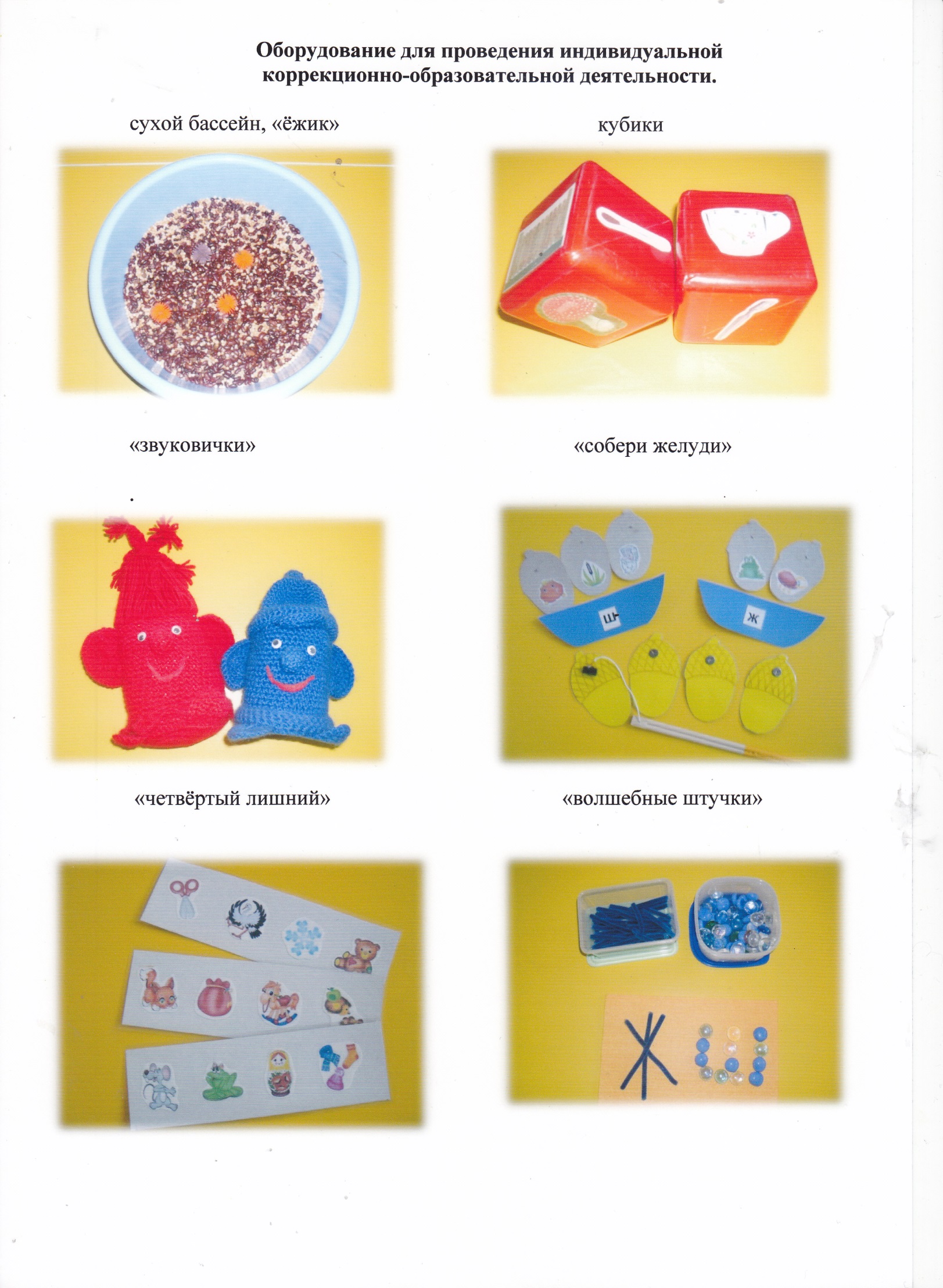 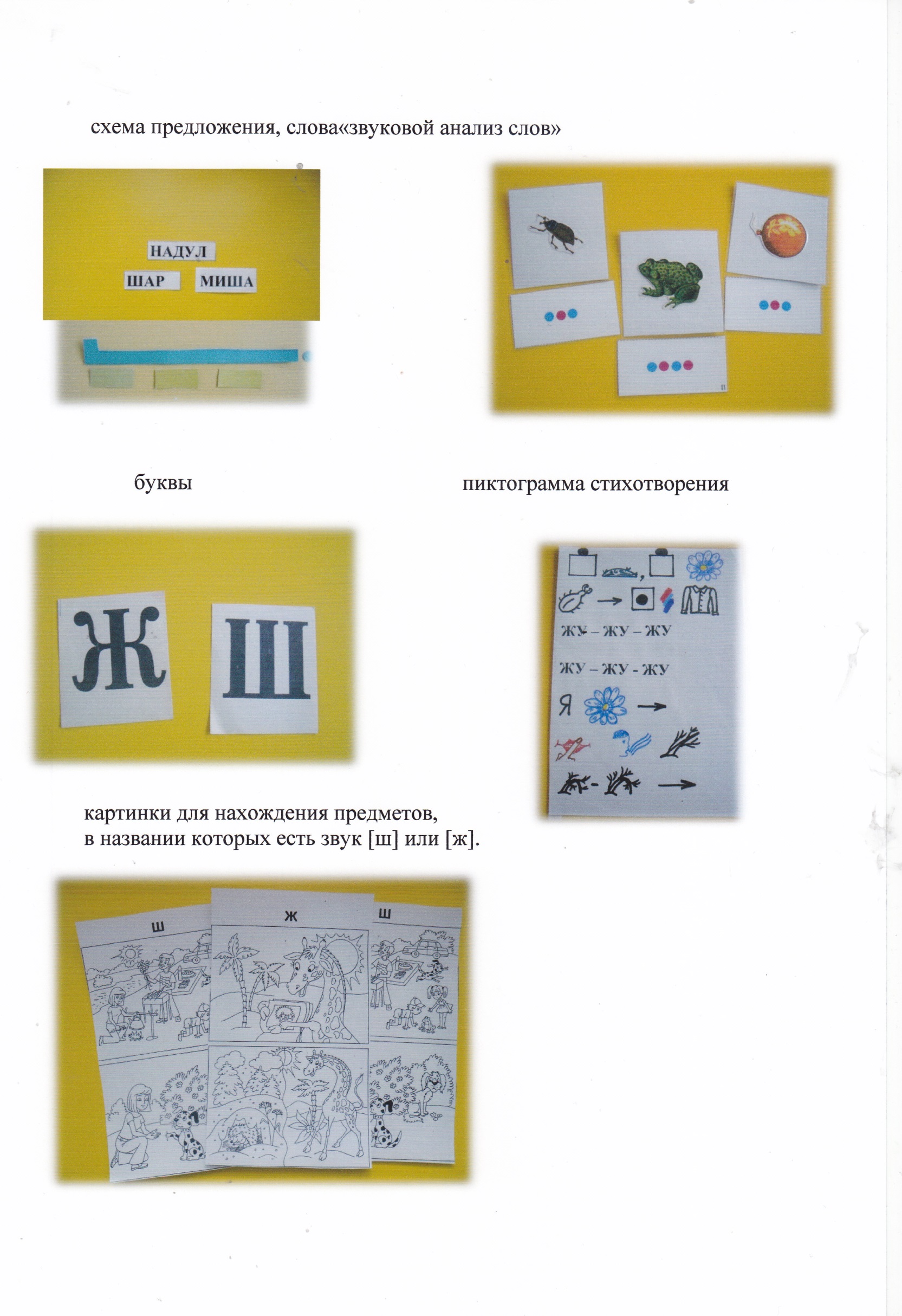 